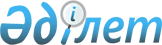 О внесении изменения в решение Павлодарского областного маслихата от 30 октября 2020 года № 526/43 "Об определении перечня социально значимых автомобильных сообщений по Павлодарской области, подлежащих субсидированию в 2020-2022 годах"Решение маслихата Павлодарской области от 22 июня 2022 года № 166/13. Зарегистрировано в Министерстве юстиции Республики Казахстан 28 июня 2022 года № 28632
      Павлодарский областной маслихат РЕШИЛ:
      1. Внести в решение Павлодарского областного маслихата "Об определении перечня социально значимых автомобильных сообщений по Павлодарской области, подлежащих субсидированию в 2020-2022 годах" от 30 октября 2020 года № 526/43 (зарегистрированное в Реестре государственной регистрации нормативных правовых актов за № 7013) следующее изменение:
      приложение к указанному решению изложить в новой редакции согласно приложению к настоящему решению.
      2. Настоящее решение вводится в действие по истечении десяти календарных дней после дня его первого официального опубликования. Перечень социально значимых автомобильных сообщений по Павлодарской области, подлежащих субсидированию в 2020-2022 годах
					© 2012. РГП на ПХВ «Институт законодательства и правовой информации Республики Казахстан» Министерства юстиции Республики Казахстан
				
      Секретарь Павлодарского областного маслихата 

Е. Айткенов
Приложение к решению
Павлодарского областного
маслихата
от 22 июня 2022 года
№ 166/13Приложение к решению
Павлодарского областного
маслихата
от 30 октября 2020 года
№ 526/43
№
п/п
Наименование 
города и района
Перечень маршрутов
1
Город Павлодар
остановка "Бассейн Олимпийского резерва" - остановка "Сад Северный";
остановка "Гагарина" - остановка "Сад Восточный";
остановка "Прибрежный" - остановка "село Кенжеколь";
остановка "Железнодорожный вокзал города Павлодара" - остановка "Аэропорт";
остановка "Садоводство КлҰн" - остановка "Бассейн Олимпийского резерва";
остановка "посҰлок Ленинский" - остановка "Железнодорожный вокзал города Павлодара";
остановка "Прибрежный" - остановка "Сад Мелиоратор";
остановка "село Жетекши" - остановка "Железнодорожный вокзал города Павлодара";
остановка "Железнодорожников" - остановка "Железнодорожный вокзал города Павлодара";
остановка "село Павлодарское" - остановка "Железнодорожный вокзал города Павлодара";
остановка "село Мойылды" - остановка "Железнодорожный вокзал города Павлодара";
остановка "Жана аул" - остановка "улица Архангельская";
остановка "село Кенжеколь" - остановка "Железнодорожный вокзал города Павлодара";
остановка "Железнодорожный вокзал города Павлодара" - остановка "Садоводство Дружба";
остановка "Поликлиника № 4" - остановка "Сад Северный";
остановка "Железнодорожный вокзал города Павлодара" - остановка "Ладожская";
остановка "Элеватор" - остановка "Зеленстрой";
остановка "Прибрежный" - остановка "Железнодорожный вокзал города Павлодара" -остановка "Сад Металлург";
остановка "Ажар" - остановка "Сад Нефтяник";
остановка "Прибрежный" - остановка "Центральный универсальный магазин" -остановка "Сад Металлург";
остановка "Прибрежный" - остановка "Станция Южная";
остановка "Авторемонтный завод" - остановка "Поликлиника № 4";
остановка "Конечная маршрута № 157" - остановка "Железнодорожников";
остановка "Лыжная база" - остановка "5-я автодорога "Северный промышленный район"; 
остановка "Поликлиника № 4" - остановка "Вторчермет".
2
Город Аксу
остановка "Железнодорожный вокзал" - остановка "Старая баня";
остановка "Железнодорожный вокзал" - остановка "Северная проходная Акционерного общества "Евроазиатская энергетическая корпорация";
остановка "Аксуская центральная больница" - остановка "Садоводство "Ягодка";
остановка "Аксуская центральная больница" - остановка "Водозабор коммунального государственного предприятия "Аксу су арнасы";
остановка "Железнодорожный вокзал" - остановка "Беловка";
остановка "Старая Баня" – остановка "Евроазиатская энергетическая корпорация";
остановка "Железнодорожный вокзал" - остановка "Районная отопительная котельная 2 Аксуского завода ферросплавов";
остановка "Железнодорожный вокзал" - остановка "Аксуский завод ферросплавов";
остановка "Старая Баня" - остановка "Больничная" - остановка "Аксуский завод ферросплавов";
остановка "Старая Баня" - остановка "Лицей" - остановка "Аксуский завод ферросплавов"; 
остановка "Амангельды" - остановка "Аксуский завод ферросплавов";
город Аксу - село Курколь - город Аксу;
город Аксу - село Сольветка - город Аксу;
город Аксу - село Сарышыганак - город Аксу;
город Аксу - село Береке - город Аксу;
город Аксу - село Акжол - город Аксу; 
город Аксу - село Айнаколь - город Аксу;
город Аксу - село Уштерек - город Аксу. 
3
Город Экибастуз
остановка "22 микрорайон" - остановка "Горно-ремонтные мастерские";
остановка "Горно-ремонтные мастерские" - остановка "22 микрорайон";
остановка "Экибастузская теплоцентраль" - остановка "Экибастузская теплоцентраль" (маршрут круговой); 
остановка "Вагонное депо" - остановка "Проммашкомплект";
остановка "Железнодорожный вокзал города Экибастуз" - остановка "22 микрорайон";
остановка "Железнодорожный вокзал города Экибастуз" - остановка "Вагонное депо";
остановка "Московская" - остановка "Московская" (маршрут круговой);
остановка "Торговый дом "Дария" – остановка "Торговый дом "Дария" (маршрут круговой). 
4
Актогайский район
село Шолаксор - село Актогай - село Шолаксор;
село Барлыбай - село Актогай - село Барлыбай;
село Шуга - село Актогай - село Шуга.
5
Железинский район
село Железинка - село Моисеевка - село Железинка.
6
Иртышский район
село Иртышск - село Кызылкак - село Иртышск;
село Иртышск остановка "Энергоцентр" - село Кызылжар - село Иртышск;
село Кызылагаш - село Селеты - село Иртышск - село Селеты - село Кызылагаш;
село Майконыр - село Иртышск - село Майконыр;
село Косагаш - село Иртышск - село Косагаш.
7
Район Тереңкөл
село Тереңкөл - село Ынталы - село Тереңкөл.
8
Район Аққулы
село Майкарагай - село Аққулы;
село Казантай - село Аққулы;
село Бескарагай - село Аққулы;
село имени Абылхаира Баймульдина - село Аққулы;
село Жабаглы - село Аққулы;
село Шоктал - село Аққулы.
9
Майский район
село Коктобе - село Акшиман - село Коктобе.
10
Павлодарский район
село Үміт апа - город Павлодар - село Үміт апа;
село Ольгинка - город Павлодар - село Ольгинка;
село Маралды - город Павлодар - село Маралды;
город Павлодар - село Зангар - город Павлодар;
город Павлодар - село Новоямышево;
город Павлодар - село Богдановка;
город Павлодар - село Заозерное;
город Павлодар - село Рождественка.
11
Успенский район
село Дмитриевка - село Конырозек - село Успенка;
село Надаровка - село Вознесенка - село Чистополь - село Успенка;
село Тимирязево - село Ольховка - село Успенка.
12
Щербактинский район
село Шарбакты - село Сахновка - село Шарбакты;
село Шарбакты - село Маралды - село Кольбулак - село Жылы-Булак - село Шарбакты;
село Есильбай - село Чигириновка - село Ботабас - село Арбаиген - село Галкино - село Малиновка - село Шарбакты.